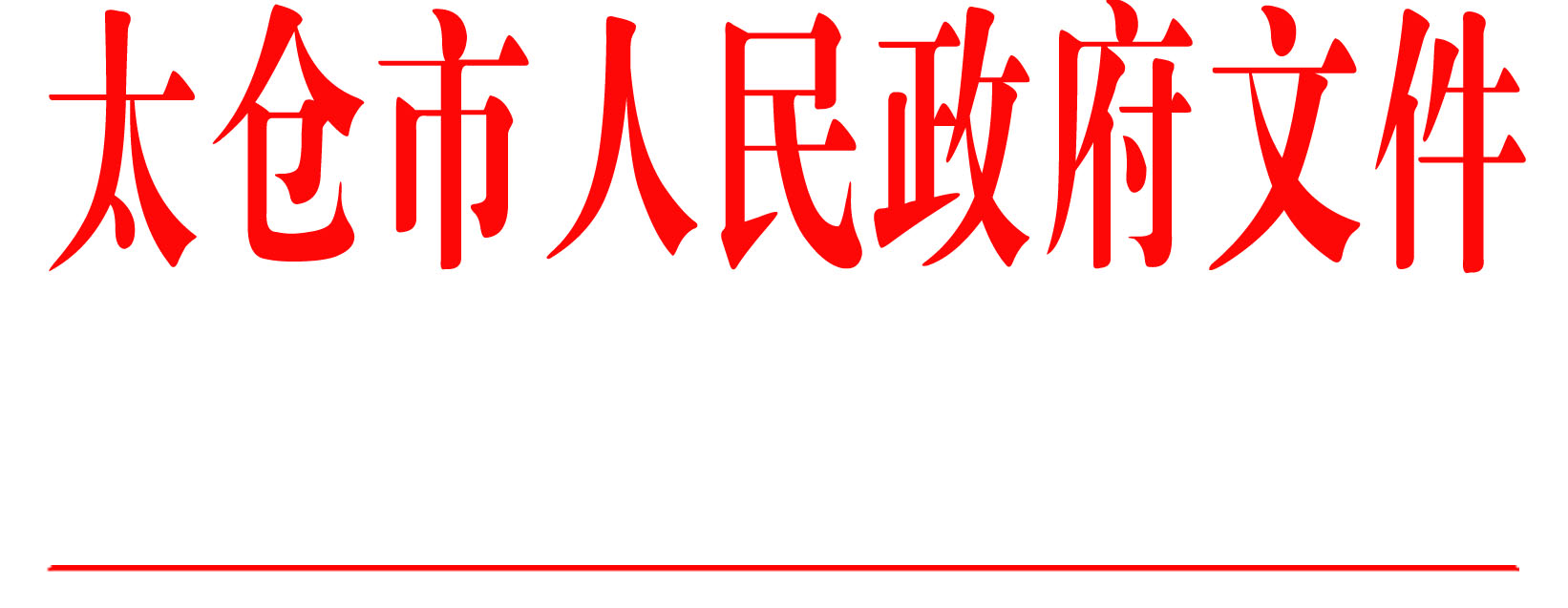 太政人〔2019〕27号市政府关于毛华乾等11名同志职务任免的通知各镇人民政府，太仓港经济技术开发区、太仓高新区、旅游度假区管委会，科教新城管委会，娄东街道办事处，陆渡街道办事处，市各委办局，各直属单位，健雄学院：经研究决定：毛华乾同志任陆渡街道办事处主任；王晔豪同志任市公务员局局长；颜庭宇、陈苏燕同志任娄东街道办事处副主任；居远志同志任陆渡街道办事处副主任；陈颖同志任太仓长江口旅游度假区管委会副主任；王志坚同志兼任市政府办公室副主任；免去王永健同志市科教新城管委会副主任职务；免去朱琼、徐立军同志娄东街道办事处副主任职务；免去张小宏同志市信访局副局长职务。                           太仓市人民政府2019年9月21日（此件公开发布）  抄送：市委各部委办局，市人大常委会办公室，市政协办公室，市监委、市法院、检察院，市人武部，市各人民团体。  太仓市人民政府办公室                      2019年9月21日印发